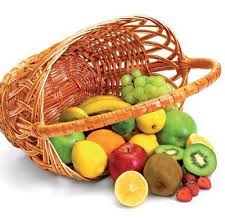 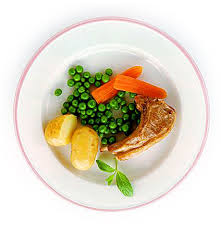 за период:  08.11. - 12.11.2021. *установа задржава право промене јеловника из техничких разлога                                                                                                                 Нутриционисти установе                                                                                                                                              ПРЕДШКОЛСКА УСТАНОВА ЧУКАРИЦАБр. 2449/1 датум 25.10.2021.год.                            						                Мирјана Спасов, Марина БошњакБЕОГРАД, Пожешка број 28   Тел/факс: 3058-718;3058-717                                                                                                                                                                                                                                                                                                                                                                                                                                                                                                                      датумДоручакУжинаРучакпонедељак08.11.Намаз од скуше и крем сира, јогуртКолач са шаргарепом, чај са лимуномСочиво са поврћем, купус салата, хлеб, Воћеуторак09.11.Мед, путер, хлеб, чајИнтегрална бухтла са сиром, јогуртАјмокац са пилећим месом, прилог пиринач, кисели краставац салата, хлеб, Воћесреда10.11.Јунећа печеница, павлака, хлеб, какаоГризПанирани ослић, прилог пире кромпир, цвекла салата, хлеб, Воћечетвртак11.11.Попара са сиром (на млеку)Штрудла са маком, чај са лимуномВариво од поврћа са свињским месом, купус салата, хлеб, Воћепетак12.11.Намаз од качкаваља и путера, какаоСлана плазма, чај Шпагете са млевеним јунећим месом, филе паприка салата, хлеб, Воћеенергетска вредностбеланчевинемастиугљенихидратиминералиминераливитаминивитаминивитаминивитаминивитаминиенергетска вредностбеланчевинемастиугљенихидратиСаFeАБ1Б2СРР4380,7135,6136,96141,65476,075,94422,100,660,8670,764,68